ОТЧЁТ О  результатах  самообследованиямуниципального общеобразовательного учреждения основной общеобразовательной школы №15 им. Н.И. Дементьеваза 2018 годСтруктура отчёта о  самообследовании:Аналитическая частьСтруктура образовательной организацииАнализ системы управленияАнализ образовательной деятельности и организации  учебного процессаАнализ содержания и качества  подготовки учащихся1.5 Оценка востребованности выпускников1.6. Степень удовлетворённости учащихся и родителей (законных представителей) микроклиматом учреждения1.7 Анализ участия учащихся  в олимпиадах, конкурсах1.8 Взаимодействие  с социальными партнёрами1.9 Анализ работы по информатизации образовательной организации1.10 Анализ качества кадрового обеспечения1.11 Оценка библиотечно-информационного и материально-технического оснащения образовательной организацииАналитическая частьСтруктура образовательной организацииМуниципальное общеобразовательное учреждение основная общеобразовательная школа №15 им. Н.И. Дементьева зарегистрировано Протоколом №15 заседания исполнительного комитета Рыбинского городского совета депутатов трудящихся от 18-го июня 1970 года №235 «Об открытии восьмилетней школы №15», ИНН 7610040529и является муниципальным гражданским светским некоммерческим общеобразовательным учреждением. Открыта с 1 августа 1970 года.Учредитель - Администрация городского округа город Рыбинск в лице Департамента образования Администрации городского округа город Рыбинск.Руководитель образовательной организации-Демидова Елена Михайловна.Лицензия на ведение образовательной деятельности с приложениями: № 337/16 от 16.06.2016, бессрочно.Свидетельство об аккредитации № 136/16 выдано 17.06.2016 г. Адрес организации- 152916, Ярославская область, г. Рыбинск, улица Инженерная, д. 23 а.Телефон   - 8 (48 55) 200-153Адрес электронной почты- sch15@rybadm.ruАдрес сайта- sch15.rybadm.ruВ 2018 учебном году количество учащихся в школе составило 297 человек, 12 классов-комплектов. В начальной школе-  4 класса-комплекта, в основной школе- 8 классов –комплектов.Культурно-рекреационные возможности микросоциума стандартны для рабочего поселка. Национальный состав обучающихся: русские -99.6 %Социальный состав учащихся: дети рабочих и служащих.Количество семей- 292.Уровень семей по социально- экономическому статусу: оба родителя имеют высшее образование – 14; один родитель имеет высшее образование – 58; многодетных семей– 21; приёмных семей -2, семей с опекаемыми детьми -6, полных семей – 187; неполных семей – 105; малообеспеченных – 85. Анализ системы управления      Управление образовательной организацией осуществляется в соответствии с действующим законодательством и Уставом школы, на основе сочетания принципов единоначалия и коллегиальности.В настоящее время руководство деятельностью образовательной организации осуществляет директор школы Елена Михайловна Демидова.    Коллегиальными органами управления образовательной организации являются:-общее собрание работников образовательной организации;- педагогический совет образовательного учреждения;-Наблюдательный советСтруктура управления образовательной школыАдминистративное управление осуществляют директор и его заместители.1.3 Анализ образовательной деятельности и организации  учебного процессаОсновной целью работы школы в  2018  году было создание благоприятной образовательной среды, способствующей повышению качества образования, раскрытию индивидуальных особенностей обучающихся, обеспечивающей возможности их самоопределения и самореализации. Главными задачами являлись:1. Повышение качества знаний и творческой инициативы учащихся в свете требований стандартов нового поколения;2. Системное внедрение в образовательный процесс проектных и информационных технологий (с учетом здоровьесберегающего обучения школьников) для формирования базовых компетенций обучающихся;3. Использование различных форм внеурочной деятельности.Режим работы школы в 2018 учебном году был по 5-ти дневной  рабочей неделе для 1 – 9 классов. Учащиеся первого класса обучались по ступенчатому режиму. Учебный план составлен на основании нормативных документов: Федеральный закон от 29.12.2012 № 273-ФЗ "Об образовании в Российской Федерации"; Федеральный государственный образовательный стандарт начального общего образования, утвержденный приказом Министерства образования и науки РФ от 06.10.2009 №373; Федеральный государственный образовательный стандарт основного общего образования, утвержденный приказом Министерства образования и науки РФ от 17.12.2010 № 1897; приказов Министерства образования и науки РФ от 30 августа 2010 года,  01.02.2012; БУП – 2004 г.; методических рекомендаций Департамента образования Ярославской области и СанПиН 2.4.2.2821-10, а также в соответствии с  образовательными программами начального и основного общего образования ООШ №15 им. Н.И.Дементьева и Уставом школы.Учебный план для обучающихся с ОВЗ составлен на основе нормативных документов и СанПиН. Учебный план устанавливает перечень учебных предметов, объем учебного времени, отводимого на их обучение по ступеням общего образования.В  2018  году с 1 сентября в школе обучающиеся 1-8 классов работали по новому Федеральному Государственному образовательному стандарту (ФГОС) второго поколения. Главной целью образования по ФГОС в нашей школе становится не передача знаний и социального опыта, а развитие личности ученика, доброжелательного, коммуникативного, осознанно выполняющего правила здорового и безопасного образа жизни. Учителя в своей работе руководствуются основной идеей, заложенной в концепции модернизации образования: оптимальное развитие каждого ребенка на основе педагогической поддержки его индивидуальности в условиях специально организованной учебной деятельности.Учителя, работающие по ФГОС, совершенствуют навыки работы с детьми, постоянно заняты самообразованием, по мере необходимости повышают свою квалификацию на курсах.На уроках учителя используют разнообразные виды и формы заданий, развивающие вопросы, наглядность, продумывают процесс формирования УУД, используют активные формы работы, разнообразные занятия, соревновательныемоменты. Уроки нацелены на формирование универсальных учебных действий, используются информационно-коммуникационные технологии. Содержание теории связано с практикой, используется жизненный опыт учеников с целью развития у них познавательной активности и самостоятельности. Реализуется системно-деятельностный подход, организуется индивидуальная работа. Формируются навыки самоконтроля и самооценки. Учащиеся демонстрируют личностные результаты: готовность и способность к саморазвитию, сформированность мотивации к учению и познанию; метапредметные результаты: предметные результаты: преобразование и применение опыта специфической для каждой предметной области деятельности по получению нового знания.Основные образовательные программы начального и основного  общего образования реализовались через учебный план и  план внеурочной  деятельности. Внеурочная деятельность позволяет решать ряд задач: Внеурочная деятельность  организована у нас по пяти направлениям развития личности: духовно-нравственное, общекультурное, социальное, физкультурно-спортивное и оздоровительное, общеинтеллектуальное. В начальной школе на реализацию часов внеурочной деятельности отведено по 10 часов в каждом  классе, в 5-8 классах по 6 часов в каждом классе.Все направления внеурочной деятельности были востребованы. Для каждого ребёнка был составлен индивидуальный маршрут. Использовались самые различные формы: кружки, экскурсии, соревнования. Образовательные результаты внеурочной деятельности – приобретение школьниками социальных знаний, понимание социальной реальности и повседневной жизни. Занятия по программе внеурочной деятельности – занятия по выбору, принцип добровольности выполнялся. Реализация внеурочной деятельности проходила  в стенах школы. Обучающиеся начальных классов занимались по системе  учебников «Начальная школа 21 века». В 4-х классах  изучался учебный предмет « Основы религиозных культур и светской этики», модули  «Основы светской этики», «Основы православной культуры», « Основы мировых религий». Учащиеся основной школы занимались по учебникам согласно федерального перечня. В 5-х классах с целью изучения безопасного поведения человека и его защиты в ЧС в учебный план был включен как и в прошлом учебном году учебный предмет  «Основы безопасности жизнедеятельности». Также безопасное поведение человека и его защиты в ЧС учащиеся продолжили изучать в курсе внеурочной деятельности «Школа безопасности»В школе проводятся элективные курсы. Они направлены на расширение знаний учащихся по предмету, привитие интереса к изучаемому предмету, на подготовку учащихся к государственной итоговой аттестации.В конце учебного года 97 % школьников успешно прошли промежуточную аттестацию, 3 учащихся переведены в следующий класс  с академической задолженностью.Итоги успеваемости обучающихся по программам начального общего образования Учителя начальных классов ведут целенаправленную работу по повышению качества образования учащихся 1-4 классов.  Одной  из важнейших целей  начальной школы в соответствии ФГОС  НОО является  формирование учебной деятельности, «умения учиться».   Именно это умение позволяет обучающемуся достигнуть запланированных программой обучения  предметных, метапредметных  и личностных результатов.Итоги обучения учащихся начальных классов в 2017-2018 учебном году следующие:В 2017-2018 учебном году из  учащихся  2-4 – ых классов ( в 1 классе безотметочная  система)  на   «отлично»  закончили учебный год  8 человек  (  9 %).  Количество отличников по сравнению с прошлым годом увеличилось в 2 раза.  Потенциальные отличники есть во всех классах начальной школы.  На  «отлично» и «хорошо» и «отлично»  закончили 2017/2018 учебный год  -   45   учеников начальной школы   (54 %).  Показатели улучшились по сравнению с прошлым годом на 1 %. Самый  высокий показатель обучающихся,  успешно  окончивших учебный год  во 2  классе.   Качество знаний обучающихся по предметам 2- 4 классах       В прошедшем учебном году 6  учеников  начальной школы (4 человека в 3 классе и 2 в 4 классе) занимались по индивидуальным образовательным маршрутам на основании рекомендаций  ПМПК. Количество детей в ОВЗ в начальной школе  уменьшилось в 2 раза, чем в предыдущем учебном году. Создание  в ОУ  специальных условий    позволило  детям  с ОВЗ справиться с освоением адаптированных учебных программ.  Все дети с ОВЗ посещали коррекционные занятия по русскому языку, математике, литературному чтению, занятия с психологом и занятия ритмикой.       Проведена внешняя экспертиза качества обучения в начальных классах через использование   материалов  Всероссийского мониторинга «Политиоринг».Распределение учащихся по уровням подготовки по предметам «математика», «русский язык», «литературное чтение», «окружающий мир»  следующее:МатематикаРусский языкОкружающий мир    Литературное чтение    Среди обучающихся начальных классов лучшие результаты «Политоринга» у  второклассников  по литературе и русскому языку, у  четвероклассников  по математике и окружающему миру.Метапредметные результаты:Внешняя экспертиза  позволила определить уровни  сформированности УУД учащихся 1-4 классов:2  класс3 класс4  классВ целом, согласно мониторингу все обучающиеся начальных классов достигли базового уровня сформированности УУД.  Итоги успеваемости в основной школеВ 5 – 8 классах обучалось 161 человек. Наиболее высокое качество знаний у учащихся 6б классаКачество знаний по предметам  (%)Сравнительная таблица качественных показателейИз данной таблицы можно сделать вывод о том, что количество классов по качественным показателям не изменилось. Однако снизились сами качественные показатели, кроме показателей 6б класса.Подготовка учащихся к ГИА             С целью качественной целенаправленной подготовки к государственной итоговой аттестации,  уровня знаний по обязательным предметам и предметам по выбору для учеников 9 класса в апреле - мае были проведены тренировочные тестирования в формате ОГЭ. Тестирования были проведены по материалам открытого банка заданий официальных сайтов. Тесты показали пробелы в знаниях выпускников, был намечен  дальнейший план работы  по их ликвидации. Также был проведен предварительный опрос учеников 8 класса по выбору предметов для сдачи экзаменов. Учитывая низкие показатели качества знаний учащихся учителям-предметникам в следующем учебном году необходимо обратить внимание на типичные ошибки, допущенные в этом году, вести мониторинг знаний учеников, спланировать индивидуальную работу с учениками, учитывая их возможности и способности, вести целенаправленную подготовку, начиная с первого месяца учебного года.Результаты ГИАПо результатам ГИА  100% выпускников получили аттестат об основном общем образовании. Результаты ГИА показали, что в прошедшем учебном году не все учителя объективно оценивали знания учеников. Аттестаты с оценками «4» и «5» получили 3 выпускника (13%, < на 23%). Оценка востребованности выпускниковЕжегодно выпускники школы выбирают учебные заведения города, большое количество учащихся поступают в СПО (ГОУ СПО ЯО Рыбинский промышленно-экономический колледж, ГОАУ СПО ЯО Рыбинский педагогический колледж, Авиационный колледж «Рыбинского государственного авиационного технического университета им. П.А.Соловьева, ФБОУ ВПО Московская государственная академия водного транспорта (Рыбинский филиал) (Речное училище), ГОУ СПО ЯО Рыбинский полиграфический колледж, ГПО ЯО Рыбинский колледж городской инфраструктуры). Стабильно число обучающихся, которые решили получать среднее общее образование в МОУ СОШ города. За последние 5 лет нетрудоустроенных выпускников нет.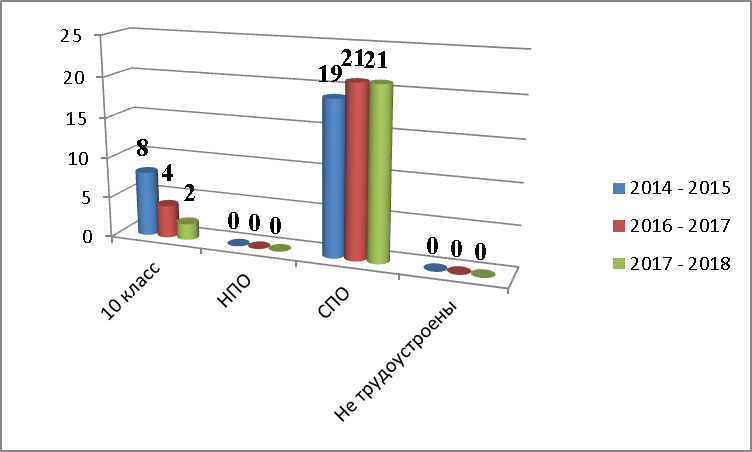 1.6. Степень удовлетворённости учащихся и родителей (законных представителей) микроклиматом учрежденияСтепень удовлетворенности предоставлением образовательных услуг1.7 Анализ участия учащихся  в олимпиадах, конкурсахВсероссийская олимпиада школьников способствует популяризации изучаемых в школе учебных предметов и является одной из действенных форм работы с одарёнными детьми. Ежегодно количество участников школьного и муниципального тура Олимпиад увеличивается. В 2017 -2018 учебном году школьный этап Всероссийской олимпиады состоял из олимпиад по 16 предметам. В нём приняли участие     учащихся, что составляет  % от общего числа учеников 4-9 классов. В муниципальном туре Всероссийской олимпиады по 16 учебным  предметам участвовали   человек. Результаты участия:В 2017-2018 учебном году стабильно высоким осотавалось  число участников Всероссийских интеллектуальных конкурсов «Кенгуру», «Русский медвежонок», «Британский бульдог». 1.8. Взаимодействие  с социальными партнёрамиСоциальными партнерами школы являются учреждения дополнительного образования, культуры, спорта. Школа также осуществляет социальное партнёрство с различными общественными организациями, образовательными  учреждениями. Взаимодействие школы и социальных партнёров  способствует обеспечению оптимальных условий для интеллектуального роста, физического, социально-культурного развития и творческого самовыражения обучающихся, получению ими социального опыта, навыков общения в социуме, творческому росту педагогов. 1.10 Анализ качества кадрового обеспеченияПедагогический коллектив школы насчитывает 28 человек, 3 из них относятся к административно-управленческому аппарату. Число педагогических работников 25. В 2017 -2018  учебном году с учащимися занимались 19 педагогов школы и 6 педагогов – совместителей (2 учителя биологии, учитель технологии, учитель информатики, учитель физической культуры, психолог).Возрастной состав коллектива на данный момент следующий:8% (2 чел.) учителей в возрасте до 25 лет;48%  (12 чел.) молодые, но уже опытные учителя, от 26 до 49 лет;12%  (3 чел.) учителя в возрасте от 50 до 54 лет;   32% (8 чел.) учителя старше 55 лет.                          Педагогический стаж17 учителей школы (68%) имеют педагогический стаж более 20 лет.  До 5  лет – 3ч., 6 – 10  лет – 4 ч., 11 – 20 лет  – 1 ч., 21 – 25 лет – 6 ч., более 25 лет – 11 ч.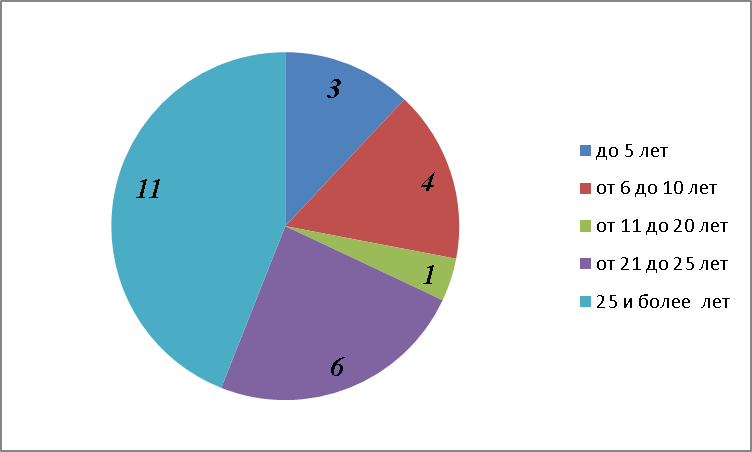 Аттестация педагогических работников Из 25 педагогов аттестовано 21 человек (84%). Это на 3% больше по сравнению с прошлым годом.Количество учителей, имеющих высшую категорию 5 чел. (20%, увеличение на 5%); число педагогов, имеющих 1-ю категорию - 14 чел. (56%, увеличение на 3%), количество аттестованных на соответствие занимаемой должности составило 2 чел (8%, уменьшение на 7%). Количество неаттестованных учителей составило 4 человека (16%, уменьшение  на 3%), один из которых является молодым специалистом, трое – вновь пришедшие. В 2017  – 2018 учебном году в новой форме проходили аттестацию 6 педагогов (24%, увеличение на 14%). 2 педагога подтвердили категорию, 3 человека повысили квалификационную категорию. 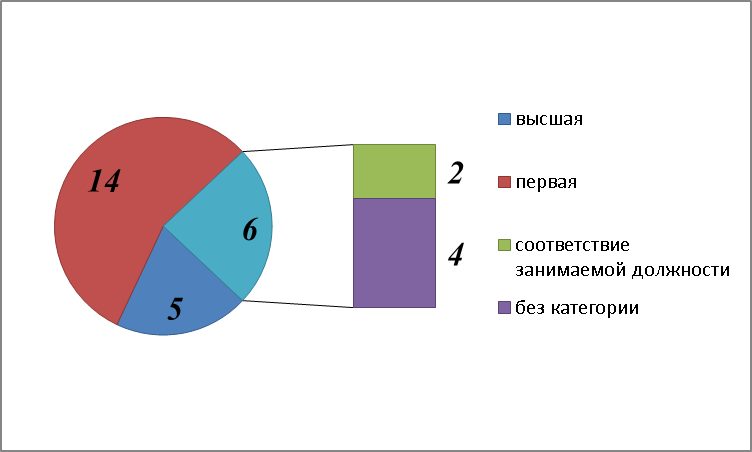 Образование учителейВысшее образование имеет 20 работников, 5 человек  имеют средне – специальное образование. 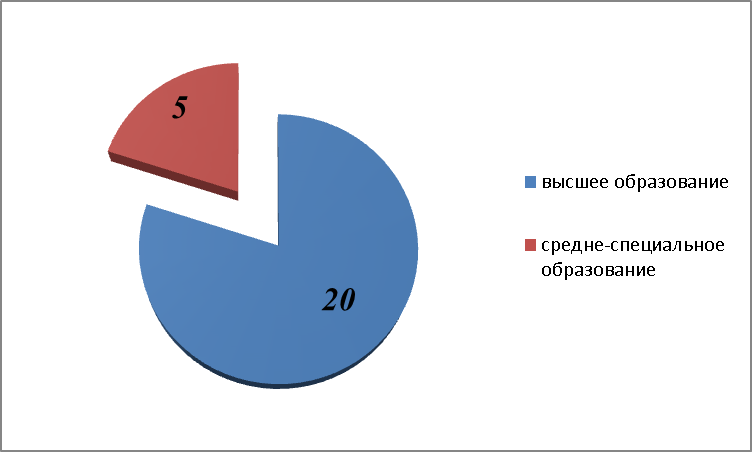 Награды педагогов1.9 Анализ работы по информатизации учрежденияРабота по информатизации школы велась в штатном режиме последующим направления:Работа по организации связи с другими организациями, структурамиОрганизация процесса передачи информации между образовательными учреждениями и другими органами управления и контроля с использованием электронной почты; участие в селекторных совещаниях, видеоконференциях, вебинарах, семинарах и др.Работа  с педагогическим коллективомВ школе  созданы условия для  широкого использования мультимедийной и интерактивной техники. Во всех учебных кабинетах оборудованы рабочие места (ноутбук, выход с сеть Интернет, локальная сеть). Использование ИКТ-технологии педагогами школы составляет 100 %.Работа с обучающимисяУчащимся предоставляется доступ в Интернет с соответствующей технической и консультационной поддержкой.  Увеличивается число учащихся- участников дистанционных олимпиад, мультимедийных проектов. Проводится активное просвещение детей по вопросам безопасного поведения с Интернет.Работа с родителямиПредоставление родителям оперативной информации об изменениях в учебном процессе и интересных делах школы через информационные стенды, школьный сайт, электронный дневник.Работа с базами данныхПостоянно обновляются базы данных «АСИ ОУ», «Электронный дневник», «Контингент», «Консолидация», Госзакупки.Использование компьютерной техники в подразделениях ОО.В школьной библиотеке имеется моноблок с выходом  в сеть Интернет для работы библиотекаря и обучающихся.1.11 Оценка библиотечно-информационного и материально-технического оснащения образовательной организацииВ настоящее время школа располагается в двухэтажном кирпичном здании общей площадью 1318,3 м2со всеми видами благоустройства. В школе оборудованы спортивный зал (площадью ), спортивная площадка (требуется замена, приобретение и установка спортивного оборудования), кабинет обслуживающего труда для девочек, кабинет технологии для мальчиков, компьютерный класс, специализированный кабинет физики и химии, кабинет начального краеведения, русского языка и литературы и др., имеется актовый зал, который совмещен со спортивным. На данный момент укомплектованность школы спортивным инвентарем составляет: лыжи – 52%, мячи – 82%, спортивные снаряды – 80%, маты – 100%.В школе имеется кабинет информатики на 8 рабочих мест, оборудованных компьютерной техникой. Выход в Интернет из всех учебных кабинетов.При кабинете химии-физики имеется лаборантская для хранения специального оборудования. Учебно-производственная мастерская на 17 рабочих мест оснащена токарными станками по дереву, слесарными тисками и столярными верстаками. В школе имеется кабинет обслуживающего труда, оснащенный электроплитой, посудой, швейными машинами. Имеются музей боевой славы, библиотека, кабинет доврачебного осмотра.Перечень компьютеров, компьютерных программ и дополнительного оборудования для обеспечения  образовательного процесса, имеющихся в школеФонд школьной библиотеки насчитывает: Ф.И.О.ДолжностьОбщий административный стажСтаж работы в данной должности в данном учрежденииОбразованиеКвалификационная категорияДемидова Елена Михайловнадиректор29 лет29 летвысшеесоответствие занимаемой должностиСмирнова Елена ВладимировнаЗаместитель директора по УВР5 лет5 летвысшеесоответствие занимаемой должностиДемидова Юлия Владимировна Заместитель директора по УВР11 лет11 летвысшеесоответствие занимаемой должностиНачальная школаОсновная школа- обеспечение благоприятной адаптации ребенка в школе;- оптимизация учебной нагрузки для обучающихся;- улучшение условий для развития ребенка;- учет возрастных и индивидуальных особенностей обучающегося.	- выявление интересов, склонностей, способностей, возможностей обучающихся к различным видам деятельности; - создание условий для индивидуального развития ребенка в избранной сфере внеурочной деятельности; - формирование системы знаний, умений, навыков в избранном направлении деятельности; - развитие опыта творческой деятельности, творческих способностей; - создание условий для реализации приобретенных знаний, умений и навыков; - развитие опыта неформального общения, взаимодействия, сотрудничества; - расширение рамок общения с социумом.направление внеурочной деятельностиначальная школаосновная школадуховно-нравственное«Этика добра», «Я - путешественник», «Путешествие по родному краю»,  «Перебороведение».- «Перебороведение»общекультурное« В мире книг»,  «Мы- иллюстраторы», «С английским вокруг света», - «Путешествие сквозь века»- «Химия вокруг нас»- «Диалог культур»социальное«Я - исследователь», «Я- пешеход и пассажир», «Моя первая экология», «Все цвета, кроме чёрного»- «Детское объединение: волонтерский отряд «ЗОВ» - «Этика отношений»физкультурно-спортивное и оздоровительное«Спортивная игротека», «Здоровое питание».- Спортивные игры: баскетбол, волейбол, футбол - Школа безопасности общеинтеллектуальное«Книгочеи», «Весёлый английский»,  «Мир информатики». - «Исследуем английский» - «Лингвист»- «Занимательная математика»- «Задачи прикладной направленности»Класс, учительКол-во учащихся% обученностиКачество знанийКол-во отличниковКол-во хорошистов1 класс 100%Безотметочная системаБезотметочная системаБезотметочная система2 класс 100% 23  человека82%6173 класс 100%12 человек    46%2104  класс 100%10человек 33%010Учебный годКол-во отличниковНа хорошо и отлично2015-20168/ 5 %58 / 50 %2016-2017 4 / 4 %52 /  53%2017-20188/ 9 %45/  54%предмет1 класс2 класс3  класс 4   классРусский языкбезотмет.обучение955440Математикабезотмет.обучение966570Литературное чтениебезотмет.обучение95                                                                                                                                                                                                                                                                                                                                                                                                                                                                                                        8893Окружающий мирбезотмет.обучение977380Английский языкбезотмет.обучение82%59%40%Музыкабезотмет.обучение100100100Изобразительное искусствобезотмет.обучение100100100Технологиябезотмет.обучение100100100Физическая культурабезотмет.обучение100100100Уровни/ % учащихся1 класс2 класс3 класс4 классНизкий уровень-000Достаточный уровень-77,888,661,5Высокий уровень-22,215,438,5Уровни/ % учащихся1 класс2 класс3 класс4 классНизкий уровень-000Достаточный уровень-44.488,592,3Высокий уровень-55,611,57,7Уровни/ % учащихся1 класс2 класс3 класс       4  классНизкий уровень-3,73,90Достаточный уровень-81,580,869,2Высокий уровень-14,815,430,8Уровни/ % учащихся1 класс2 класс3 класс  4  классНизкий уровень-03,90Достаточный уровень-88,992,396,2Высокий уровень-11,13,93,9Результаты / % учащихсянизкийдостаточныйвысокийличностные06337регулятивные070,429,6познавательные085,214,8коммуникативные070,429,6Результаты / % учащихсянизкийдостаточныйвысокийличностные096,23,9регулятивные096,23,9познавательные096,23,9коммуникативные096,23,9Результаты / % учащихсянизкийдостаточныйвысокийличностные061,538,5регулятивные061,538,5познавательные053,946,2коммуникативные061,538,5предмет5а класс5б класс6а класс6б класс7 класс8а класс8б классРусский язык42563157353830Литература63626373506930Математика525659612524,515Английский язык365050613945,527История576856,573355932Обществознание5984606542Биология73685980504638География78757292605738Физика505042Химия2615Информатика и ИКТ100758196536534средний показатель качества знаний по классу62,663,858,975,245,749,531,2Низкий уровень(<40%)Низкий уровень(<40%)Средний уровень(40 % - 58%)Средний уровень(40 % - 58%)Высокий уровень(>58%)Высокий уровень(>58%)01.06.1701.06.1801.06.1701.06.1801.06.1701.06.187б (35%)8б (31,2%)6 (58%)7 (45,7%)5а (65%)6а(58,9%)7а (58%)8а (49,5%)5б (73%)6б (75,2%)предметклассФ.И.О. учителяЧисло сдававшихкол-во получивших «4» и «5»Качество знанийСредний баллРусский язык 9 (ОГЭ) Алексеева Е.А.20 - 100%1578% (> на 10 %)29Русский язык 9 (ГВЭ)Алексеева Е.А.3  -100%378% (> на 10 %)29Математика 9 (ОГЭ)Александрова Т.В.20 - 100%535% (< на 9%)10Математика 9 (ГВЭ)Александрова Т.В.3  -100%335% (< на 9%)10Химия9 (ОГЭ)Белозерова С.В.3 – 15%133%(< на 7%)16Биология9 (ОГЭ)Гаврилова Т.В.2 – 10 %2100% (>на 87%)26Обществознание 9 (ОГЭ)Лаврухина Ю.В.16 – 80%744% (< на 9%)23,5Информатика9 (ОГЭ)Бульдин А.В.10 – 50%220%(< на 43%) 18,5География9 (ОГЭ)Горячева Е.С.9 – 45 %222%15Учебный годклассколичество10 классНПОСПОНе трудоустроены2013 - 2014219289-2014 - 20151238-15-2015 - 20161278-19-2016 - 20171254-21-2017 - 20181232-21-Наименование показателяЕдиница измеренияЗначение, утвержденное в муниципальном задании на отчетный 2018 финансовый годФактическое значение за отчетный 2018 финансовый годПричины отклонения от запланированных значенийИсточник информации о фактическом значении показателяОбъем муниципальной услугиОбъем муниципальной услугиОбъем муниципальной услугиОбъем муниципальной услугиОбъем муниципальной услугиОбъем муниципальной услугиЧисленность учащихсячеловек300297муниципальное заданиеКачество муниципальной услугиКачество муниципальной услугиКачество муниципальной услугиКачество муниципальной услугиКачество муниципальной услугиКачество муниципальной услугиСтепень освоения образовательных программ%99100муниципальное заданиеУдовлетворенность потребителей%8182Анкетирование родителей и обучающихсяУчебный годКол-во участников школьного  тураКол-во участников муниципального тураКол-во победителей, призёров муниципального тура2017-2018282195 (призёры по литературе, технологии, обществознанию, ОРКСЭ)Учебный год«Кенгуру»«Русский медвежонок» «Британский бульдог»2017-20187411031Социальное партнёрствоПредмет взаимодействияЦДЮТЭОрганизация дополнительного образования ЦДЮТТОрганизация дополнительного образования ЦДТ «Солнечный»Организация дополнительного образования Центр ДОД  «Молодые таланты»Организация дополнительного образования Культурно-библиотечный центр «Радуга»Библиотечные уроки, литературные праздники, познавательные игрыМУ «Социальное агентство молодёжи»Профилактика  асоциальных явлений в молодёжной среде,  временное трудоустройство подростковГУ СРЦ «Наставник»Проект «Социальный участковый»,  консультации психолога, профилактическая работа	МОУ МУК (учебно-производственный комплекс)Организация профориентационной работы с   обучающихсяСтадион «Переборец»Спортивные секции , спортивные праздники, соревнованияФилиал  ЦБС г. Рыбинска Переборская детская библиотекаБиблиотечные уроки, литературные праздники, познавательные игрыБлаготворительный христианский центр «Истоки»Православные праздники, дополнительное образованиеОАО «Каскад Верхневолжских ГЭС»Участие в совместных мероприятиях, экологических  акцияхМузыкальная школа №3Посещение концертов, филармонииКДК «Переборы»Лекторий по ЗОЖ, посещение спектаклей, концертов, кинозалаДраматический  и Кукольный театры г. РыбинскаПосещение спектаклей, организация экскурсий, праздниковОбщество адмирала Ф. УшаковаМероприятия по патриотическому воспитанию	Восстановительно-реабилитационный центр «Афганец»Благотворительные акции,  концерты, поздравления для участников боевых действийОтряд ОМОН г. РыбинскаМероприятия по патриотическому воспитаниюДетская  поликлиника МУЗ гор.больницы №4Часы здоровья, профилактическая работаМузеи г. РыбинскаЭкскурсии, праздники, музейные урокиСоветы ветеранов микрорайона Переборы, г. РыбинскаПоздравление ветеранов и тружеников тыла КДН и ЗППрофилактическая работа ОП «Волжский»Профилактическая работаПожарная часть №8Экскурсии, викторины, выступления  на родительских собраниях  по вопросам противопожарной безопасностиОтдел пропаганды ГИБДДЭкскурсии, викторины, беседы, выступления  на родительских собраниях  по вопросам  профилактики ДТПМДОУ д/с № 15, 52,  56, 85, 93, 100Участие в совместных мероприятияхнаименованиекол-во педагоговПочётная грамота Главы Рыбинского муниципального округа1Почётная грамота Департамента образования администрации городского округа город Рыбинск15Почётная грамота Департамента образования Ярославской области12Почётная грамота Министерства образования РФ6Нагрудный знак «Почётный работник сферы образования РФ»4«Отличник просвещения»1Тип техникиГод установкиГде установлен (кабинет)Кем используетсяКомпьютер intel Pentium 43Е110241160 – 1 шт.2005Кабинет информатикиУчителем информатикиКомпьютер intel Celeron D 325/512/80  – 7 шт.2005Кабинет информатикиУчителем информатики, учениками, учителямиЭлектронная доска сенсорная PolyVision 169  1092008Кабинет информатикиУчителем информатики, учениками, учителямиНоутбук Rover Book2007МузейУчениками, учителямиПринтер- 2шт. 2006, 2007Кабинет информатикиУчениками, учителямиСканер Bear Paw -1шт.2006Кабинет информатикиУчениками, учителямиТелевизор Toshiba2007МузейУчениками, учителямиТелевизор Thomson2000Кабинет физикиУчителем физики, учениками, учителямиКсерокс Canon2005Кабинет информатикиУчителем информатики, учениками, учителямиМузыкальный центр «Самсунг»2006Кабинет музыкиУчителем музыки, учителями, ученикамиDVD- плеер Philips2007Кабинет  физикиУчителем физики, учениками, учителямиМультимедийный проектор NECProectorVT 59062008Кабинет информатикиУчителямиDVD плеер 710S2007МузейУчениками, учителямиФотоаппарат Samsung2008Кабинет начального краеведенияУчителями, ученикамиВидеомагнитофон Panasonik1995Кабинет  физикиУчителем физики, учениками, учителямиВидеомагнитофон Samsung2002МузейУчениками, учителямиКомпьютер 2010Кабинет директораЗаместителем директора по УВрКомпьютер 2010лаборантскаяСекретарем Ноутбук 2010Кабинет директораДиректором Цветной принтер2010библиотекаБиблиотекарем, учителямиКсерокс Canon2011Кабинет информатикиУчителем информатики, учениками, учителямиВидеокамера Panasonik2011Кабинет директораУчителями Видеомагнитофон Panasonik2011Кабинет музыкиУчителем музыкиМультимедийный проектор NEC2011Кабинет информатикиУчителямиФотоаппарат Olimpiks2009Музей Учениками, учителямиМедиатека2011Кабинет информатикиУчениками, учителямиНоутбук2011Кабинет естествознанияУчитель английского языкаМонитор 2011БиблиотекаБиблиотекарем Магнитола MYSTERY2012Каб. музыкиУчителем музыкиПроигрыватель DVD2007Каб. начальных классовУчителем, ученикамиМоноблок2012БиблиотекаБиблиотекарем Беспроводной межсетевой экран2012БиблиотекаБиблиотекаремМФУ лазерное монохромное Samsung2012БиблиотекаБиблиотекаремНоутбук Lenovo2012Кабинет начальных классовУчениками, учителямиКомплект учебного оборудования (проектор, документ-камера, интерактивная доска, интерактивная система тестирования);2012Кабинет начальных классовУчениками, учителямиНоутбук Lenovo2012Кабинет естествознанияУчениками, учителямиКомплект учебного оборудования (проектор, документ-камера, интерактивная доска, интерактивная система тестирования);2012Кабинет естествознанияУчениками, учителямиКомплект учебного оборудования: компьютер, монитор, МФУ лазерное, ИБП2012Кабинет директораЗаместителем директора по УВРНоутбуки RoverBook: 7 шт.2012Кабинет информатикиУчителем информатики, учениками, учителямиНоутбук  RoverBook2012Кабинет информатикиУчителем информатикиКомплект учебного оборудования: компьютер, монитор, МФУ лазерное, ИБП2013Кабинет физикиУчителями- предметникамиМФУ HP-Laser 2014 кабинет заместителей директора по УВР.Заместители директора по УВР,секретарь.фотоаппарат Самсунг2014кабинет заместителей директора по УВР.Вожатая, учителями Ноутбук  Lenovo2015кабинет начального класс аУчителями. Ноутбук  Lenovo2015музейБрошюровочная машина МО8 2015кабинет заместителей директора по УВР.Секретарь.Принтер Самсунг2015  МузейУчителями – предметникамиНоутбук Lenovo2016кабинет английского языкаУчителями – предметникамиНоутбук Lenovo2016кабинет информатики учениками, учителямиПринтер Epson2016кабинет заместителей директора по УВРЗаместителем директора по УВРИнтерактивный комплект (проектор, доска интерактивная, доска магнитная)2016кабинет английского языкаучениками, учителямимультимедийный проектор Casio2017кабинет №8ученики, учителяНоутбук  Lenovo2017кабинет №8учениками, учителямиНоутбок Acer2017кабинет №8вожатаяМФУ2018кабинет директорадиректорВид литературыКоличество книгВсего книгВ том числе:учебников190363895